German Shepherd Dog Club of Tasmania Inc.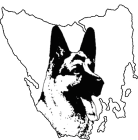 18th State Breed AssessmentThe Esplanade, New Norfolk25th May 2014Assessor: Mrs Joylene Neddermeyer (SA)SUMMARY:-I would like to thank the German Shepherd Dog Club of Tasmania for once again inviting me to judge the 18th State Breed Assessment. As usual the hospitality and friendliness shown to me and also to Vince Tantaro, GSDCA President over the weekend was very much appreciated.It was a great weekend assessing the current breeding stock in Tasmania and for me to have the opportunity to give some recommendations and guidance for your future breeding program.When reading my critiques I am sure you will identify the areas that require improvement in the animals presented and these areas where also identified at the recent National Show and Trial and also on my recent judging appointment in New Zealand.I  can only ask that all breeders in Tasmania give due consideration when selecting a breeding partner for their animals and consider the best mate for that animal, not the current favour of the month or the most recent import.I appreciate that the ever increasing cost and the tyranny of distance does not make it easy for you but please consider selecting a successful sire to increase the predictability of progeny within your litters and to confirm hip and elbow statistics.The issue of the over-angulation of the hindquarter, the incorrect set, size and firmness of ears, slightly short and slightly deep lowerchest formation are areas that are prevalent not only in Australia but all over the world. And care must be exercised in our breeding program.On behalf of the NBC Executive I would also like to congratulate the breeders in Tasmania for their support of the GSDCA Breed Improvement Schemes.Thank you once again for the opportunity to come to Tasmania and I wish you all the best in your future breeding program.Joylene M NeddermeyerJoylene NeddermeyerNBC ChairmanLONG STOCK COATSClass 1 –Baby Puppy Dog1.	Roxamburg Bowie Ziggy Stardust-20/1/2014 - 7100030976S: *Tuabu Midnight ‘A’ ‘Z’ x D:*Bekannte All About Moiye Roxet ‘A’ ‘Z’ Breeder: G & K Hall				Exh: G & K Hall18 wks, black and tan long stock coat male, good neck good withers firm back slightly short croup, good fore and very good hind quarter angulation, Stands correct in front, good head and expression, correct going with normal puppy infirmness correct coming. Shows good movement.VERY PROMISINGClass 5A – Intermediate Bitch1.	Amarada Kan U Kwik Step (AI) - 4/7/2012-7100028229S: *Fakir v Heinrichplatz ‘a’ ED (Gmy) SCH111 H neg (DEU) D: *Amarada Dirty Dancing ‘A’ ‘Z’ 	HIC ETBreeder: Mr GD & Mrs GE Cullen	Exh: Mr GD & Mrs GE Cullen22 mths, 59.5cms, Undercoat is present. Large medium strong slightly elongated bitch of overall very good type. Good withers slight dip behind, firm back, slightly short slightly steep croup. The upper arm is of good length but could be slightly longer. Very good hindquarter angulation with very good breadth of thighs. Stands correct in front, pasterns should be firmer. Balanced chest proportions. Good head and expression with medium eye colour good ear carriage. Steps, correct at the rear and in front the elbows should be closer laying. During movement shows very good ground covering gait strong hindquarter drive the forehand reach could be more expansive, at times there is a tendency to show a slight peek over the back. Overall displays very good femininity.VERY GOODSTOCK COAT DOGSClass 1 –Baby Puppy Dog1.	Bodecka Blacklist - 29/11/2013 - 3100297532S:* Pepe von der Zenteiche ‘a’ ED (Gmy) (Imp Deu) X D: * Ch Lashadas Xquisite ‘A’ ‘Z’Breeder: J Joseph		Exh: J Joseph5.5mths. Richly coloured and pigmented dog of very good type and overall construction for his age. Good length of neck, good withers, firm back, ideally the croup could be set a little less steep. Good fore and very good hindquarter angulation. Stands correct in front with very good head and expression, dark eyes and good ear carriage. Moves with hock joints slightly close slightly wide in front, the elbows are slightly tucked in. Tail is slightly long. During movement shows very good ground covering gait strong hindquarter drive and free forehand reach displaying a very good length of stride.VERY PROMISING2.	Roxamburg Bruno Mars Grenade – 20/1/14– 7100030973             S. *Tuabu Midnight ‘A’ ‘Z’ x D. *Bekannte All About Moiye Roxet ‘A’ ‘Z’             Breeder: G & K Hall              Exh: G & K Hall18 wks, Black and gold medium strong young male of very good proportion, good length of neck, good withers firm back slightly short croup, good fore and very good hind quarter angulation, Stands correct in front, good head and expression dark eye left ear yet to achieve final firmness, steps correct at rear with good firmness of hock joints slightly wide in front, during movement shows good ground covering gait with balanced hind quarter drive and good forehand reach good back transmission. 	VERY PROMISINGClass 2 – Minor Puppy Dog1.          Kyoara Fabio -  23/11/2013 – 4100236829S. *Yester v Feuermelder ‘a’ ED (Gmy) (Imp Deu) x *Olanda v Zisawinkel ‘a’ ED (Gmy) (Imp Deu) 	Breeder: Mr  R J Oar                               Exhibitor: Mr R J Oar6 mths. Above medium size medium strong black and tan male of overall very good proportions and type. Slightly short neck, good wither, firm back, slightly steep croup. The, upper arm should be longer and better angled, very good hind quarter angulation. Stands correct in front with balanced chest proportions for his age. Good head, medium eye colour, good masking of both the skull and foreface, good ear carriage, ideally lower jaw could be better developed. Steps with hock joints close, correct in front with good firmness of elbows for his age. During movement shows good ground covering gait with balanced hindquarter drive and forehand reach with very good back transmission.	VERY PROMISING2.	Khanique Felix – 16/09/13 - 2100391020             S. *Toby von der Plassenburg ‘a; ED (Gmy) (Imp Deu) x *Khanique Talia ‘ A’’ Z’             Breeder: Miss C Booth / Miss M Gibson         Exh: C Hayes / S Hill8 mths, Very large, medium strong slightly elongated dog of good type. Slightly short neck, normal withers, firm back in stance, slightly short slightly steep croup. The upper arm should be longer and better angled, very good hindquarter angulation. Stands correct in front with slightly open feet, still good fore and lower chest development, good head \and expression good masking good eye colour, the ears are a little large and yet to achieve final firmness. Steps correct at rear slightly wide in front with elbows slightly tucked in. During movement shows good ground covering gait with balance hind quarter drive forehand reach could be freer, good back transmission.	VERY PROMISING3.         Ronanline Solid Rok – 18/11/2013 – 7100030598	S. Bekannte Braveheart ‘Z’ x D. *Glenbala Fantastic Craze ‘A’ ‘Z’	Breeder: Exh                         Exh: Ronanline KennelsIncorrect alignment of scissor bite on right. 6 mths. Large, medium strong, black and tan slightly elongated dog of still good type. Good length of neck, high withers, slight dip behind firm back, well moulded croup which could be a fraction longer. The upper arm should longer and better angled, slightly deep hindquarter angulation. Stands correct in front with flat and open feet. Balanced chest proportions for his age, still good head where planes of skull and the foreface are not absolutely correct, good masking, medium eye colour, and the ears yet to reach final firmness. Steps slightly narrow at rear where the hock joints should be firmer, correct in front where elbows are very open. During movement shows very good ground covering gait with balanced hindquarter drive and forehand reach with good back transmission.	VERY PROMISING4.        Ronanline Black Diamond  – 18/11/13 – 7100030601           S. Bekannte Braveheart ‘Z’   x D. *Glenbala Fantastic Craze ‘A’ ‘Z’           Breeder: Exh                           Exh: Ronanline KennelsMisalignment of lower left and right P3, gaps are evident between lower P2 and P3 both left and right. 6 mths, Very large, strong, slightly elongated dog of good type. Good length of neck, good withers, firm back, slightly steep croup. The upper arm should be longer and better angled, good hindquarter angulation. Stands not quite correct in front with balanced chest proportions, good head, medium eye colour, good masking of both skull and foreface. The ears yet to achieve final firmness, Steps narrow at rear, slightly wide in front where elbows should be closer laying. During movement shows good ground covering gait where both the hindquarter drive and forehand reach should be more expansive. Overall the dog should be presented in a firmer and dryer condition.	PROMISINGClass 3 – Puppy Dog1.	Aimsway Vegas Lytes - 30/05/13  - 2100386001S:  *Vegas v Dongmiran ‘a’ ED (Gmy) (Imp Nld) X D: Aimsway Cherri Brandi  ‘A’ ‘Z’Breeder:   J & L Martens			Exh: R & M Lowery12 mths, Very large, medium strong, slightly elongated dog of still good type. Short neck, good withers, firm back, slightly short, slightly steep croup. The upper arm should be longer and better angled, very good hindquarter angulation. The forechest is yet to achieve final development, slightly short lowerchest, view from front not quite correct. Good head, good masking medium eye colour the ears are set slightly wide on skull and not absolutely firm. Steps narrow at rear slightly wide in front, During movement shows good ground covering gait where both hindquarter drive and forehand reach should be more effective, the shortness of the lower chest becomes even more apparent during movement and the wither should be carried slightly higher, ears should be carried firmer during movement.	PROMISINGClass 5 –Intermediate Dog1.         * Karliza Titan AZ –  27/6/2012-   2100363852  S. *Sirio v Rauhtal ‘a’ ED (Gmy) (Imp Deu)  x  D. *Niquistar Opium ‘A’ ‘Z’Breeder: T Jarvis                          Exh: G & J Priest23mths 65.5cms, Very large, medium strong, well coloured, well pigmented slightly elongated dog of very good type. Good length of neck, good withers, slight dip behind, firm back slightly short slightly steep croup. The upper arm should be longer and better angled, very good hindquarter angulation. Stands correct in front with balanced chest proportions, good head and expression medium eye colour the ears slightly hooded in appearance and turn outwards at the tips. Good fore and very good lower chest development which ideally should be a little longer. Steps correct at rear and in front the elbows should be closer laying, the tail has a slight cast to the left. During movement shows very good ground covering gait with balanced hindquarter drive and forehand reach, very good back transmission.VERY GOOD2.           Karraine Glorys Champion - 21/10/2012 - 7100028487 -            	S. Karraine Stormtrooper   x  D. Karraine Fame and Glory             Breeder: K & P Eaves Tennant     Exh: J Cooley	19 mths, 63 cms,  Medium size, medium strong, slightly elongated dog of good colour and type.  Slightly short neck, good withers, firm back, short croup, the tail set is a little high, Stands correct in front with balanced chest proportions ideally the lower chest should be a little longer. Good head, very good masking of skull and foreface, good ear carriage, medium eye colour. Steps narrow at rear, correct in front where both the elbows and hock joints should remain firmer. During movement shows good ground covering gait where both the hindquarter drive and fore hand reach should be more expansive, the shortness of lower chest becomes even more apparent during movement.	VERY GOODSTOCK COAT BITCHES:Class 1A - Baby Puppy Bitch1.        Bodecka Black Velvet - 29/11/2013 -  3100297534  	             S. *Pepe von der Zenteiche ‘a’ ED (Gmy) (Imp Gmy)   x    D. Ch. *Lashadas Xquisite ‘A’ ‘Z’              Breeder: Exh                              Exh:  Jenny Joseph5.5 mths, Above medium size, medium strong, black and tan bitch of very good proportions. Good neck, good withers, firm back, slightly short croup. Good fore and very good hindquarter angulation. Stands correct in front, the pasterns could be a little firmer, good head and expression very good masking good eye colour, very good ear carriage. Slightly long tail. Steps correct coming and going, shows very good movement with very good length of stride.	VERY PROMISING2.          Roxamburg Beyonce Single Lady - 20/12014 -  7100030976             S. *Tuabu Midnight ‘A’ ‘Z’   x  *Bekkante All About Moiye Roxet ‘A’ ‘Z’              Breeder: Exh                            Exh: G & K Hall18 wks. Standing at the correct size for her age, medium strong well proportioned young bitch of very good type. Slightly short neck, good withers, firm back, slightly short slightly steep croup.  Good fore and very good hindquarter angulation. Stands correct in front with very good closed feet, good head and expression medium eye colour the lower jaw could be a little stronger. Steps slightly narrow at rear, correct in front with good firmness of joints for her age. Shows very good movement with very good length of stride and good back transmission.	VERY PROMISINGClass 2A – Minor Puppy Bitch1.	Amarada Let There Be Fire (AI) - 7/09/2013  -  7100031052            S. Ch. Schneeberg Fire Storm ‘A’ ‘Z’   D. Ch. Lashadas Miss Chevious ‘A’ ‘Z’            Breeder: Exh                                  Exh: GD & GE Cullen8.5mths. Above medium size, medium strong, slightly elongated bitch of overall good type. Very good length of neck, high withers, firm back, slightly short slightly steep croup, The upper arm is a good length but could be slightly better angled, slightly deep hindquarter angulation Stands not quite correct in front with white chest markings, good head medium eye colour, the ears yet to achieve final firmness, still good fore and lower chest development. Steps narrow at rear where the hock joints should remain firmer for her age, correct in front with slightly open elbows. During movement shows very good ground covering gait with strong hindquarter drive the forehand reach should be a little more expansive and should appear a little less hasty in movement.	VERY PROMISING2.	Janeme Im Uptoit  - 17/10/2013  -  7100030521S. Ch. * Ayko v Nord Wind ‘a’ (Hun) ED (Hun) (Imp Hug)  D. * Castastar Acacia ‘A’ ‘Z’             Breeder: Exh                                  Exh: J Perkins7mths, Above medium size medium strong slightly compact bitch ideally gold colour could be a little more intense. Very good length of neck, good withers, firm back, slightly short slightly steep croup. The upper arm should be longer and better angled, very good hindquarter angulation. Stands correct in front with slightly open feet, still good fore and very good lower chest development ideally lower chest could be a little longer. Steps correct at rear with very good firmness of hock joints for her age, correct in front with very good firmness of elbows. During movement shows very good ground covering gait with good length of stride, length of lower chest becomes more apparent during 	movement and at times the wither should be carried slightly higher.	VERY PROMISING 3.	Ronanline Crazy In Pink  - 18/11/2013  -  7100030603           S. Bekannte Bravehart 'Z'   D. *Glenbala Fantastic Craze  ‘A’ ‘Z’           Breeder: Mark & Christine Douglas          Exh: Ronanline Kennels6 mths, Large medium strong slightly elongated bitch of good type. Slightly short neck, good wither, firm back, short and steep croup. The upper arm should be longer and better angled, very good hindquarter angulation. Stands correct in front with slightly upright pasterns, good head, the eyes should -be darker and plains of skull and foreface are not ideal, the ears yet to achieve final firmness. Steps narrow at rear, correct in front, the elbows should be closer laying. During movement shows good 	ground covering gait both the hindquarter drive and forehand reach should be more expansive the impediment of the lower chest becomes apparent during movement, falls slightly on the forehand 	and ears should remain much firmer during movement.	PROMISING4.	Ronanline Hanky Panky   - 18/11/2013  -  7100030604            S. Bekannte Bravehart 'Z'   D. *Glenbala Fantastic Craze  ‘A’ ‘Z’           Breeder: Mark & Christine Douglas          Exh: Sarah WooleyAt this stage P3 upper left is not present, 6 mths, Above medium size, medium strong, slightly elongated bitch of good type. Slightly short, slightly erect neck, good withers, slight dip behind firm back, slightly short, slightly steep croup. The upper arm should be longer and better angled, very good hindquarter angulation. Stands correct in front with slightly upright pasterns, good head both the skull and fore face should be stronger, slightly light eyes, good ear carriage. Good fore and very good lower chest development, the lower chest should ideally be longer. Steps correct at rear very good firmness of hock joints for her age, correct going with good firmness of elbows. During movement shows good ground covering gait where both the hindquarter drive and fore hand reach should be more expansive and the ligamentation over back should remain a little firmer and the impediment of the lower chest becomes more apparent during movement.	UNGRADEDClass 4A Junior Bitch 1.        Roxamburg Luka Me  -  8/1/2013  -  7100028894           S. Jaimon Lord ‘A’ ‘Z’    x  D. *Bekannte All About Moiye Roxet ‘A’ ‘Z’            Breeder: Exh                           Exh: G & K Hall16 mths, 58.5cms, Above medium size, medium strong, slightly elongated bitch of very good type. Slightly short neck, good withers, slight dip behind, firm back, slightly short slightly steep croup. 	The upper arm should be slightly longer and better angled, very good hindquarter angulation with good breadth of thigh. Stands correct in front with slightly open feet, still good fore and very good lower chest development, good head and expression which is marred slightly by eye colour which should be darker, good set of ears which are a little large. Steps narrow at rear correct in front with good firmness of joints. During movement shows very good ground covering gait very good length of stride and very good back transmission.	VERY GOOD 2.		Keedara Purple Rain -  9/2/2013  -  5100074596           S. Esko aus dem Haus Zygadto a’ ED (Gmy) x  Ch. Keedara Littlemissbiage ‘A’ ‘Z’             Breeder: B Mayne & J Phillis         Exh: Miss S McKeown & Mr A McKeown15mths, 61cms. Very large, medium strong well-proportioned bitch of still good colour and pigmentation. Slightly short neck, good withers, firm back, slight dip behind, slightly short lightly steep croup. The upper arm should be longer and better angled, slightly deep hindquarter angulation. Stands not quite correct in front with slightly upright pasterns, good fore and very good lower chest development where the lower chest should be a little longer, good head still good masking, medium eye colour, good set of ears ideally could be a little firmer. Steps narrow at rear, correct at front both elbows and hock joints should be firmer. During movement shows good ground covering gait where both hindquarter drive and forehand reach should be more expansive the impediment of the lower chest becomes more apparent and the ears should remain firmer during movement.  VERY GOODClass 5A Intermediate Bitch1.      	Bodecka Zensation ‘A’ ‘Z’  -  16/11/2012  -  3100280431         	S. Ch. *Sirio v Rauhtal ‘a’ ED (Gmy) (Imp Deu)   x  D: Ch. *Lashadas Xquisite ‘A’ ‘Z’           	 Breeder: Exh                              Exh: Jenny Joseph18 mths, 60.5cms, Very large, medium strong, still well coloured bitch of good proportions. Very good length of neck, good withers, slight dip behind, firm back slightly steep croup. The upper arm should be longer and better angled very good hindquarter angulation with good breadth of thigh, Stands correct in front with slightly open feet, good fore and very good lower chest development where the lower chest should be a little longer, good head, good breadth of skull masking on both the skull and fore face should be more defined, slightly close set ears, the eye colour should be darker. Steps correct at rear with good firmness of joints, the elbows should be closer laying. During movement shows very good ground covering gait with very good length of stride very good clean and firm top line.	VERY GOOD2.       Amarada Kan Kan Dancer (AI)  -  4/07/2012  -  7100028228            S. *Fakir v Heinrichplatz ‘a’ ED (Gmy) (Imp Deu)  x  D. *Amarada Dirty Dancing ET ‘A’ ‘Z’            Breeder: Exh                                   Exh: GD & GE Cullen22 mths, 59.5 cms, Large, medium strong, well proportioned bitch of very good type that displays very good femininity. Good length of neck, good withers, firm back, slightly short, slightly steep croup. The upper arm should be longer and better angled,  slightly deep hindquarter angulation. Stands correct in front, very good fore and lower chest development  ideally lower chest should be a little longer, very good head very good expression medium eye colour good ear carriage, steps narrow at rear where hock joints should remain firmer correct in front elbows 	should be closer laying. during movement shows good ground covering gait where the hind thrust should be a little freer, very good forehand reach, overall the bitch is of very good type and femininity however, slightly deep hind quarter angulations detracts from her overall movement. 	VERY GOOD3.        Kiorah A Penny For Yr Thoughts    -  17/7/2012  -  7100028553              S. Ch. * Lio V Rosenberg ‘a’ ED (Gmy) (Imp Deu)    x  D. *Natchez Vanessa  ‘A’ ‘Z’               Breeder:  Exh                           Exh: Kiorah Kennels  22 mths, 61cms. Very large medium strong slightly compact black and tan bitch of good type. Slightly short neck, good withers, firm back, slightly short, slightly steep croup. Slightly unruly coat over the croup area, slight browning of the saddle markings.    Stands correct in front with slight upright pasterns, good fore and very good lower chest development where the lower chest should be a little longer, good head with good expression which is marred slightly by the eye colour which should be darker, very good ear carriage both skull and fore face should be more developed. Steps correct at rear with good firmness of joints correct in front where elbows should be closer laying. During movement shows good ground covering gait where both hindquarter drive and forehand reach should be more expansive, the impediment of the length of the lower chest becomes more apparent during movement.	VERY GOODClass 11A Open Bitch1.     	 *Castastar Acacia AZ - 27/1/2011  -  4100195867              S. *Zony v Haus Gerstenberg a ED (Gmy) (Imp Deu) x  D. Ch. *Astasia Cinnamon AZ               
              Breeder: Mrs A Doyle                                 Exh: J Perkins3 yrs 4 mths, 60.5cms, Very large, strong, substantial, well coloured expressive bitch of very good type and overall harmonious construction. Good length of neck, high withers, firm back, slightly short, slightly steep croup. The upper arm should be longer and better angled very good lay of shoulder blade, very good hindquarter angulation and with very good breadth of thighs. Stands correct in front with a strong but feminine, expressive head with excellent masking of skull and foreface, very good eye colour, slight damage to shape of left ear however, the set and size is correct. This bitch impresses with her overall harmonious construction and her very good brood type. A daughter of Zony Haus Gerstenberg and via the mother line carries the line of Cayos Noriswand and displays the attributes of her parentage. Steps slightly narrow at rear, correct in front with good firmness of elbows, the hock joints should remain firmer. During movement shows a very good ground covering, expansive, free flowing gait with good back transmission. One progeny exhibited at show which achieved the highest grading in that class. Excellent presentation during all phases of the gaiting exercise.EXCELLENT MERIT 2.      *Bekannte All About Moiye Amy AZ – 15/01.10 - 7100023252	 S:*Ch Lio v Rosenberg ‘a’ ED (Gmy) (Imp Deu) x D:*Bekannte All About Moiye ‘A’ ‘Z’             Breeder: G & J Priest                      Exh: G & J Priest4.5 yrs, 61 cms,Very large, medium strong, slightly elongated, well coloured and well pigmented bitch of overall very good type. Good length of neck, good withers, slight dip behind, firm back, slightly short croup, the tail is set a little high. The upper arm should be longer and better angled, very good hindquarter angulation. Stands correct in front with slightly open feet, very good head and expression, good eye colour, still good ear carriage which is slightly hooded in appearance. Steps narrow at rear, correct in front, the elbows should be firmer. During movement shows a very good ground  covering gait with very good length of stride, very good back transmission whilst displaying a clean top line.  Overall the bitch impresses with her very good type it is unfortunate that for a 4.5 year old bitch that no progeny were entered in the show.	EXCELLENT MERIT3.	 *Bekannte All About Moiye Roxet AZ – 15/01/10 – 7100017954              *Ch Lio v Rosenberg ‘a’ ED (Gmy) (Imp Deu) x *Bekannte Look At Moiye ‘A’ ‘Z’              Breeder:  G & J Priest          Exh: G & K Hall4.5 Yrs, 60.5cms,Very large, strong, well proportioned bitch of very good type. Good length of neck, good withers, firm back instance, slightly short, slightly steep croup. The upper arm should be longer and better angled, very good hindquarter angulation. Stands correct in front, the pasterns should be firmer, good fore and pronounced lower chest development, the lower chest should be a little longer. Good head and expression, the masking should be more defined, the eyes should be darker, good ear carriage. Steps slightly narrow at rear, wide in front where both hock joints and elbows should be firmer. During movement shows good ground covering gait with balanced hindquarter drive and fore hand reach, with good back transmission. Slightly deep chest proportions becomes more apparent during movement and at times the wither should be carried a little higher. Four progeny exhibited at the show 3 in Baby Puppy class and, 1 in the Junior Bitch Class. All received highest grading possible for their age group.	EXCELLENT4.	*Aimsway Cotton Kandi AZ HIC – 7/09/11 - 2100346908S.* Fakir v Heinrichplatz’a’ ED (Gmy) (Imp Deu)  x D:  Aimsway Butterscotch’A’ ‘Z’Brd: J & L Martens			Exh: Smith / KingGSDCA tooth certificate 155, Missing p1 upper left due to injury, 2 yrs 8 mths, 57 cms, Medium size, medium strong, slightly elongated bitch of good colouration and pigmentation. Good length of neck, good withers, slight dip behind, firm back, slightly short, slightly steep croup. The upper arm should be longer and better angled, slightly deep hindquarter angulation. Stands correct in front with good fore and very good lower chest development, ideally the lower chest should be longer. Good head and expression, the masking should be more defined on both skull and foreface, medium eye colour, ideally both the skull and fore face should be more developed. Steps correct at rear with good firmness of joints, slightly wide in front with elbows slightly tucked in. During movement shows good ground covering gait where both the hindquarter drive and forehand reach should be a little more expansive. The coat is a little untidy over croup, a young bitch yet to have progeny even for her size should be a little more substantial overall.EXCELLENT33.        *Glenbala Fantastic Craze AZ – 31/08/10 – 210032119            S. Sup Ch * Glenbala Wild Grand Finale AZ x Glenbala Crazy Impact AZ            Breeder:  G & K Gregory                Exh: Ronanline Kennels3 yrs 9 mths, 63 cms, Oversize, medium strong, slightly stretched bitch of very good type. Good length of neck, high withers, firm back, slightly short, slightly steep croup. The upper arm while of good length should be slightly better angled, very good hind quarter angulation with good breath of thighs. Stands correct in front with slightly open feet, slight paling on the inside of legs. Good fore and very good lower chest development where the lower chest should be longer. Good head with good masking, medium eye colour, the ears are a little large and should be firmer. Steps with hock joints very close, the elbows should be closer laying. During movement shows very good ground covering gait with strong hindquarter drive, the forehand reach should be a little freer, the ligamention over back should remain a little firmer. Four progeny were exhibited in minor puppy class, the progeny are not of the same quality as their mother. UNGRADEDState Siegerin 2014 - *Castastar Acacia ‘A’’Z’Class 11 Open Dog1.          *Tuabu Midnight ‘A’ ‘Z’   17/10/2011  -  7100026459               S. *Jaimon Grimm ‘A’ ‘Z’                x   D. Tuabu Typhoon ‘A’ ‘Z’               Breeder: Ms P Bassatt                  Exh: G & K Hall2 yrs 7 mths, 66 cms, Very large, medium strong, well proportioned, well coloured and well coated dog of very good type. Good length of neck, good withers, slight dip behind, firm back, short slightly steep croup. The upper arm should be longer and better angled, very good hindquarter angulation with good breadth of thigh. Stands not quite correct in front with slightly open feet, very good head with very good masculinity, medium eye good ear carriage, very good formation of the skull and foreface. Steps very narrow at rear with loose hock joints, the elbows should be closer laying. During movement shows good ground covering gait with balanced hindquarter drive and fore hand reach with good back transmission. The dog impresses with his overall masculinity. Three progeny exhibited in show and all animals received the highest possible grading in their class.	EXCELLENT2.           Ch. *Lio V Rosenberg ‘a’ ED (Gmy) (Imp Deu)  24/8/2006  SZ2196218                   S. *Leo Aus Agrigento ’a’       x      D. * Bella v Rosenberg  ‘a’                   Breeder: H Kohler                    Exh: Kiorah Kennels7 yrs 9 mths, 63.5 cms,  Medium size, medium strong, slightly elongated dog of very good type. Slightly short neck, good withers, firm back, short, steep croup. The upper arm should be longer and better angled, very good hindquarter angulation with good breadth of thighs.  Stands correct in front with slightly long and open feet. Very good fore and lower chest development, good head, good masking, medium eye colour, good ear carriage. Steps slightly narrow at rear with firm hock joints, correct in front the elbows should be closer laying. During movement shows good ground covering gait with balanced hindquarter drive, the forehand reach should be a little freer with good back transmission, tendency to 	high step in front. At nearly 8yeasrs of age is still presented in very good condition and has three progeny exhibited at show with one daughter being awarded the grading of excellent merit.	EXCELLENT3.           Ch. *Yukisan Nannee AZ    27/5/2011   -  2100341065                   S. *Zamb v d Sandsteinkuste ‘a’ ‘Z’ (Imp Deu)  x  D. *Ch. Yukisan Ukla ‘A’ ‘Z’                   Breeder: J Lawler                           Exh: Ms Y Smith/Miss S McKeown3 yrs, 64 cms, Close scissor bite, Above medium size medium strong well coloured well pigmented dog of good type, slightly short neck slightly erect head carriage, good withers slight dip behind firm back slightly short slightly steep croup, upper arm should be longer and better angled slightly steep shoulder blade, slightly deep hind quarter angulations, stands correct in front, good masculine head good masking medium eye colour slightly wide set ears, very good fore and pronounced lower chest development lower chest should be longer, steps slightly narrow at rear hock joints should be firmer correct in front elbows should be closer laying, during movement shows good ground covering gait where the hind thrust and fore hand reach should be more expansive good back transmission.EXCELLENT 4.            *Duelpurpose One At Rest AZ – 7/06/10  – 7100024081                   S. *Fremont Wet Willy ‘A’’Z’ x D. *Ch Babanga ForU Raise MeUp ‘A’ ‘Z’                   Breeder: K Hodkinson                 Exh: R & M Lowery3 yrs 11 mths, 65 cms, Large, medium strong, slightly elongated dog where the overall black saddle marking should be more defined. Slightly short neck, good withers, slight dip behind, firm back, short and steep croup. The upper arm should be longer and better angled, very good hindquarter angulation. Good fore and very good lower chest development where the lower chest should be a little longer. Stands not quite correct in front with slightly open feet, good head where the masking should be more defined, medium eye colour, slightly broad set ears. Steps very narrow at rear, correct in front,  the elbows should be closer lying. During movement shows good ground covering gait both the hindquarter drive and forehand reach should be more expansive, the impediment of the length of the lower chest becomes more evident during movement, the wither overall should be carried higher during movement.  	EXCELLENTState Sieger 2014 - *Tuabu Midnight ‘A’ ‘Z’